OBJETIVO OA 03: Investigar la interacción entre consumidores y productores en el mercado considerando factores como la oferta, la demanda, la elasticidad y la fijación de precios evaluando el rol regulador del EstadoLa siguiente guía debe ser desarrollada en parejas y en horario de clases.La entrega será realizada el viernes 06 de agosto al finalizar la sesión del curso.Para el desarrollo debes considerar los contenidos revisados en clases referentes a factores que determinan la oferta y la demanda, y tus percepciones personales sobre estas interacciones.Considerando 5 productos o servicios que utilizas de forma cotidiana, completa el siguiente cuadroEn base al cuadro anterior, y lo revisado en clases responde las siguientes preguntas:¿Cómo definirías el concepto de precio?¿Cómo se definen los precios en el mercado?¿Quién define el precio de un bien o un servicio?¿Por qué estoy dispuesto a pagar más frente a una situación crítica? ¿Qué condiciones deben darse para que un bien o servicio baje de precio?Considerando tus respuestas anteriores y al ponernos en el lugar de quien genera la oferta de productos y servicios:Si quiero ganar más, ¿basta con subir el precio? Justifica.¿De qué manera se regulan los precios en el mercado? ¿Qué efectos podría tener sobre el mercado que un organismo externo controle los precios? Ejemplifica. Seleccionen 3 noticias relacionadas con las interacciones de productores y consumidores en economía y, las analizaran a partir de las preguntas de la siguiente tabla. *Al final de este documento encontrarás algunas sugerencias de noticias para analizar.Considerando las reflexiones desarrolladas en los puntos 1, 2 y 3 de esta guía deben responder las siguientes preguntas:¿De qué manera se organizan o regulan las interacciones entre consumidores y productores?¿De qué manera la oferta y la demanda constituyen una forma de organizar esta interacción?¿Por qué el Estado ocupa un rol regulador en estas interacciones?¿En qué sectores de la economía la interacción entre consumidores y productores se ve más regulada por el Estado? ¿Por qué?¿En qué sectores de la economía la interacción entre consumidores y productores se ve más regulada por la oferta y la demanda?Sugerencias de noticias:Piden fijar precios de alimentos para hacer canastashttps://www.youtube.com/watch?v=KMnUHQ-F7sMValor de autos usados sigue subiendo: El más demandado aumentó en 56% su valorhttps://www.youtube.com/watch?v=dM1z11LiPZEPRECIOS DE PESCADOS SUBEN ESTA SEMANA SANTAhttps://www.youtube.com/watch?v=_ZeobejR0rUPrecio de las bencinas caerá tras intervención del Gobiernohttps://www.youtube.com/watch?v=uzXfkLusksAPosible colusión en artículos de construcción. Acusan aumento desmedidos en precioshttps://www.youtube.com/watch?v=J3SJuBRa5dQ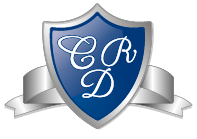 ELECTIVO ECONOMIA Y SOCIEDAD 3° y 4° Medio CLASE Nº3 y 4 SEM 2  Profesor: Abraham López Fuentes       Correo: alopez@colegiodelreal.clEstudiante 1: Estudiante 2: Bien o servicioPrecio real en el mercado actual (Ante la existencia de diferentes marcas, escoger la de su mayor gusto)¿Cuál es el precio máximo que estarías dispuesto a pagar en iguales condiciones?¿Cuánto estas dispuesto a pagar en condiciones críticas? específica la situación escogida para este precio (hambre, miedo, ansiedad, falta de tiempo, etc.)¿Qué deberían hacer para obtener el menor precio de ese bien o servicio?Descripción del ejemplo analizado¿Cuál es el rol de la oferta en la determinación de los precios?¿Cuál es el rol de la demanda en la determinación de los precios?¿Cuánto afecta a la demanda la variación del precio? (Elasticidad)¿Existen ejemplos de fijación de precios sobre el ejemplo analizado?¿De qué manera el Estado ejerce un rol regulador en esta interacción?¿Qué cambios se observan en la forma de interactuar de los agentes a partir de la situación de la noticia?¿Cómo se explican los cambios observados? (considera factores subyacentes a la oferta y la demanda)